УПРАЖНЕНИЯ-СТИШКИ С МАССАЖНЫМ МЯЧИКОМ

Игры с массажными мячиками очень полезны для стимуляции нервных окончаний на ручках и теле малыша, а также для улучшения циркуляции крови. Занятия подходят для развития мелкой моторики и речевой активности детей.
___________________________________
ИГОЛКИ

У сосны, у пихты, ёлки
Очень колкие иголки.
Но ещё сильней, чем ельник,
Вас уколет можжевельник.

Ребенок катает мяч между ладонями, по запястью, ножкам. Сначала медленно, а потом ускоряя темп.
___________________________________
ЛАСКОВЫЙ ЁЖ

Гладь мои ладошки, ёж!
Ты колючий, ну и что ж?
Я хочу тебя погладить,
Я хочу с тобой поладить.

Ребенок прокатывает мяч между ладошками, можно катать стопой, массажировать любую часть тела, заменяя слова в тексте.
___________________________________
МЕСИМ ТЕСТО

Месим, месим тесто.
(сжимаем массажный мячик в одной руке)
Есть в печке место:
(перекладываем и сжимаем мяч другой рукой)
Я для милой мамочки
(сжимаем мяч двумя руками несколько раз)
Испеку два пряничка.
(катаем мяч между ладонями)
___________________________________
МЯЧИК

Я мячом круги катаю,
Взад-вперёд его гоняю.
(можно катать мячик по ручкам-ножкам или по столу)
Им поглажу я ладошку,
А потом сожму немножко.
Каждым пальцем мяч прижму
И другой рукой начну.

Танцевать умеет танец,
На мяче мой каждый палец.
(катать мяч кончиками пальцев, каждым пальчиком по очереди)

Мячик мой не отдыхает —
Между пальцами гуляет.
(удерживать мяч между указательным и средним пальцами, средним и безымянным пальцами, безымянным и мизинцем)

Поиграю я в футбол
И забью в ладошку гол.
(ладошками отбивать мяч)

Этот шарик непростой,
Весь колючий, вот такой!
Меж ладошками кладём,
Им ладошки разотрём.
Вверх, вниз его катаем,
Свои ручки развиваем.
vk.com/sunmommy
___________________________________
ОРЕХ

Я катаю свой орех
По ладоням снизу вверх.
А потом обратно,
Чтоб стало мне приятно.
Я катаю свой орех,
Чтобы стал круглее всех.

Движения соответствуют тексту.
___________________________________
ЁЖИК

Катится колючий ёжик, 
Нет ни головы ни ножек.
(выполняем круговые движения мячиком между ладонями)
Мне по пальчикам бежит
И пыхтит, пыхтит, пыхтит.
(перебираем мяч пальчиками)
Бегает туда-сюда,
Мне щекотно, да, да, да!
(катать мячик по ножкам-ручкам вверх-вниз)
Уходи, колючий ёж,
В тёмный лес, где ты живёшь!
(пускаем мячик по столу и ловим его подушечками пальцев)

Маленький колючий ёж,
До чего же он хорош!
(мячик держим в одной ручке, пальчиками другой руки делаем движения, как будто откручиваем крышку)
Ёжик прячется в ладошке,
(прячем в одной ручке)
Прячет ушки, прячет ножки.
Хочет ёжик убежать,
(катаем по столу)
Будем мы его держать!
(сжать двумя руками)

Повторить еще раз другой ручкой.
___________________________________
ВЕСЁЛЫЙ СЧЁТ

«Ёжик» в руки нужно взять,
(берем массажный мячик)
Чтоб иголки посчитать.
(катаем между ладошек)
Раз, два, три, четыре, пять!
(пальчиками одной руки нажимаем на шипы)
Начинаем счёт опять.
(перекладываем мячик в другую руку)
Раз, два, три, четыре, пять!
(пальчиками другой руки нажимаем на шипы)
___________________________________
ПАЛЬЧИКИ

«Здравствуй, мой любимый мячик!»
Скажет утром каждый пальчик.
(удержать мяч указательным и большим пальцем, затем средним и большим, безымянным и большим, мизинцем и большим пальцем)

Посмотри-ка, большой пальчик
Крепко мячик обнимает,
Никуда не выпускает.
(крепко сжать мяч указательным и большим пальцем)

Только брату отдаёт:
Брат у брата мяч берёт.
(передать мяч, удерживаемый большим и указательным пальцами, в соответствующие пальцы левой руки)
___________________________________
КОЗЛЯТА

Два козлёнка мяч бодали
И другим козлятам дали.
(удерживать указательными пальцами правой и левой руки мяч, затем средними пальцами и т.д.)
___________________________________
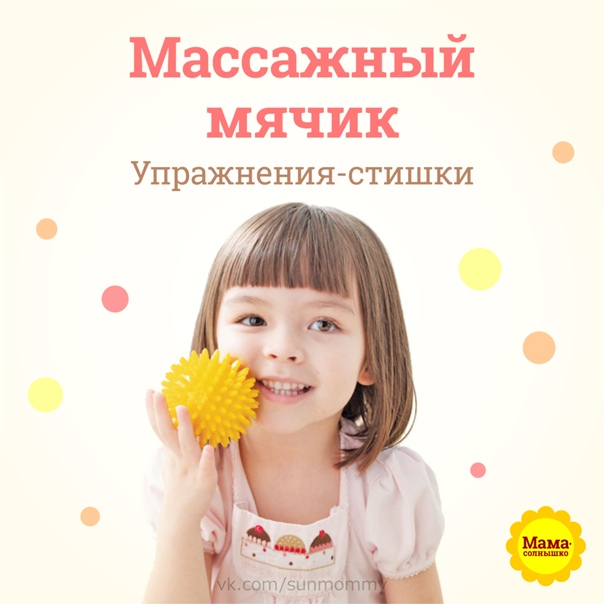 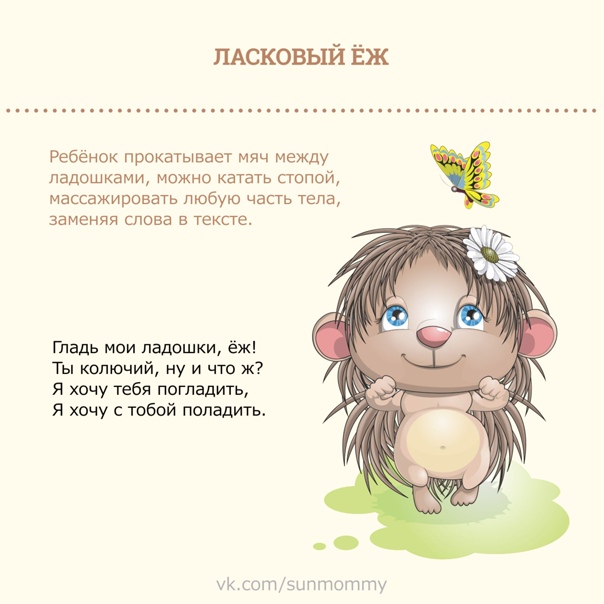 